P.O. Box 21992Lexington, Kentucky 40522Board of DirectorsGreg Pitts, MS, OTR/L, CHTChairman , Lexington, Kentucky pittshand@gmail.com James W. King, MS, OTR, CHTVice Chairman, Houston, TexasJking1957@gmail.comElaine E. Fess, OTD, MS, OTR, CHT, FAOTATreasurer, Zionsville, Indianae2indy@aol.comDorit Aaron, MA, OTR, CHT, FAOTAHouston, Texasdorit@awhand.comApril Cowan, OTD, OTR, CHTGalveston, Texasaccowan@utmb.edu Michael Epstein,  MDHouston, Texas Mepstein.epstein@gmail.comMia L. Erickson, EdD, PT, CHT, ATCFairmount ,West Virginiamerick@midwstern.eduCaroline W. Stegink Jansen, PhD, PT, CHTDickson, Texascwsjansen@gmail.comKim McVeigh, MBA, OTR/L, CHTJacksonville, FloridaMcveigh.kimberly@mayo.eduGary Soloman, MBA, MS, OTR/L, CHTChicago, Illinoissplints@comcast.comBarbara Winthrop, MA, OTR, CVE, CHT, FAOTAHouston, Texas Barbara@awhand.comAdvisory Board
Peter C. Amadio, MDKenneth R Flowers, PT, CHT Karen Lauckhardt MA, PT, CHTEvelyn Mackin, PTTerri Skirven, OTR/L, CHT
Robert M. Szabo, MD, MPHChairman Emeritus
Jane Bear-Lehman, PhD, OTR, FAOTANancy M. Cannon, OTR, CHTElaine E. Fess, OTD, MS, OTR, CHT, FAOTA Judith Bell Krotoski, MA, LOTR, CHT, FAOTADonna Breger Stanton, MA, OTR/L, CHT, FAOTA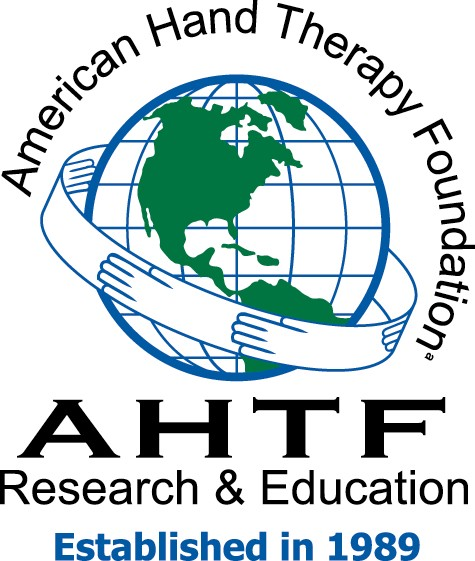 